AFM	Solving Trig Equations	Unit 1SWBAT solve equations involving trigonometry by using their calculator.Example 1:  Solve the equation in the interval from 0 to 2π.Y1 = Left side of equation, Y2 = right side of equationFind the intersections (solution is the x-value)In-Class Practice:  Solve for x.  Show all work.Part 2:  Graphing Trig Functions ReviewDirections:  Show all work and tables on a separate page.  Only graph your functions on this page.Graph the sine function is the amplitude is 2 and the period is . Graph 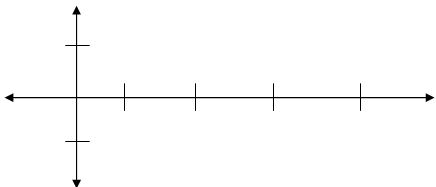 Graph Graph 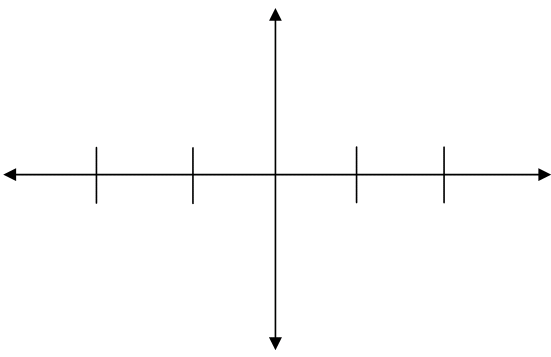 Graph Graph  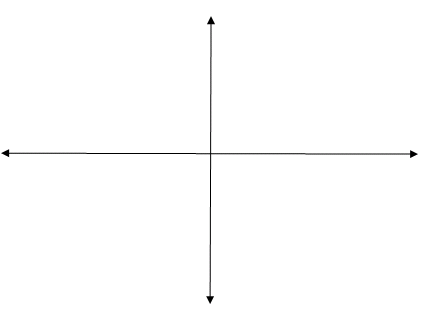 